HFMA CHAPTER SUCCESS PLAN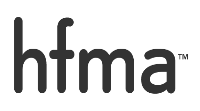 Choose 4 from the following.  Must include individual Membership GrowthA.  Identify Chapter Status  (limit 150 characters)B.  Goals & Objectives  (must be measurable and descriptive, limit 350 characters)C. Method to Accomplish (complete 2 – 4 objectives)D. Status Update - Quarterly (limit 350 characters)E.  Tools to Utilize Toward Metric Progress  (list up to 5)HFMA CHAPTER SUCCESS PLANA.  Identify Chapter Status  (limit 150 characters)B.  Goals & Objectives  (must be measurable and descriptive, limit 350 characters)C. Method to Accomplish (complete 2 – 4 objectives)D. Status Update - Quarterly (limit 350 characters)E.  Tools to Utilize Toward Metric Progress  (list up to 5)HFMA CHAPTER SUCCESS PLANA.  Identify Chapter Status  (limit 150 characters)B.  Goals & Objectives  (must be measurable and descriptive, limit 350 characters)C. Method to Accomplish (complete 2 – 4 objectives)D. Status Update - Quarterly (limit 350 characters)E.  Tools to Utilize Toward Metric Progress  (list up to 5)HFMA CHAPTER SUCCESS PLANA.  Identify Chapter Status  (limit 150 characters)B.  Goals & Objectives  (must be measurable and descriptive, limit 350 characters)C. Method to Accomplish (complete 2 – 4 objectives)D. Status Update - Quarterly (limit 350 characters)E.  Tools to Utilize Toward Metric Progress  (list up to 5)Chapter NameChapter Leader Name, PositionMetric 1:  Individual Membership Growth (Required)        (Check one)GrowthRetentionBothObjectivesTarget DateMeasure of Success1234Goal% Complete12345Metric 2:  Value         (Check one)Net Promoter ScoreEducation QualityEnterprise CommunicationObjectivesTarget DateMeasure of Success1234Goal% Complete12345Metric 3:  Engagement         (Check one)Certification – All LevelsCertification – All LevelsSuccession PlanningSuccession PlanningSuccession PlanningNetworkingPassionCollaborationObjectivesTarget DateMeasure of Success1234Goal% Complete12345Metric 3:  Innovation         (Check one)DEFINED BY THE CHAPTER:  ObjectivesTarget DateMeasure of Success1234Goal% Complete12345